    	PPKE Hallgatói Pénzügyek 	email cím: szamlaigenyles@ppke.hu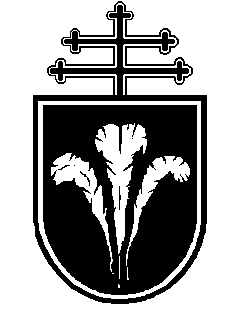 	1088 Budapest, Szentkirályi u. 28.	telefon: 429-7259Számlaigénylő laphallgatói jogviszonyon kívül igénybe vett szolgáltatási díj eseténA szolgáltatást igénybe vevő neve:  …………………………………………………...............................Cím:…………………………………………………………………………………………………………Az igénybe vett szolgáltatás megnevezése: 	…………………………………………………..Az igénybevett szolgáltatás díja:	..……………………………. Ft A hallgató (mint magánszemély) által fizetendő rész: …………………………… FtBefizetés banki dátuma (amennyiben rendezésre került): …………./……../……..A hallgatói jogviszonyon kívül igénybe vett szolgáltatás díját számla alapján más fizeti megSzámlaigénylő /tartozásátvállaló/ cég vagy egyéni vállalkozó neve: ……………………………………………………………………………………………………………Adószám: ..................................................................................................... Irányítószám: ...................Helységnév: ...................................................................... Cím:............................................................................................................................................................Átvállalt összeg: …………………………………….. Ft vagy arány …………………% Postázási cím: ………………………………………………………. 
Számlaigénylő képviseletében kijelentem, hogy a fent nevezett szolgáltatást igénybe vevővel, a Pázmány Péter Katolikus Egyetem felé szolgáltatási díj címén fennálló tartozása, illetve annak jelen kérelemben foglalt részének megfizetése céljából tartozásátvállalási megállapodást kötöttem. Ezúton kérem a tartozásátvállalás jóváhagyását, és részemre a megfelelő összegről szóló számla kiállítását. A szolgáltatást igénybe vevő adatai, valamint az igénybe vett szolgáltatás adatainak kitöltése KÖTELEZŐ! Ezek hiányában számlát kiállítani nem áll módunkban.Amennyiben a számla igénylése a szolgáltatás ellenértékének banki teljesítését követően történik, úgy a számlaigénylő lapot legkésőbb a banki teljesítést követő 10. napon (beérkezési határidő) el kell juttatni a Hallgatói Pénzügy részére.



Kelt:………/………/…………	…………………………………………………………..	…………………………………………………………..	Számlaigénylő cégszerű aláírása		Hallgató aláírása